February 13, 2018A-2011-2234410A-2013-2394195DONNA WASSON, SENIOR PARALEGALENGIE INSIGHT SERVICES, INC.1313 NORTH ATLANTIC STREET, SUITE 5000SPOKANE, WA  99201-2330Dear Ms. Wasson:	On January 26, 2018, the Commission received your Application of Name Change for Ecova, Inc.  A missing information letter was served to Ecova, Inc., on February 2, 2018 with a request for an original signature and $350.00 filing fee.  On February 12, 2018, the Commission received the Application with an original signature and the filing fee.  Upon initial review, the Filing is missing the following item needed in order to accept it as a filing.The filing fee must be a certified check or money order.	Pursuant to 52 Pa. Code §1.4, you are required to correct this item.  Failure to do so within 20 days of the date of this letter will result in the Application being returned unfiled.	Please return your item to the above listed address and address to the attention of Secretary Chiavetta. 	Should you have any questions pertaining to your application, please contact our Bureau at 717-772-7777.								Sincerely,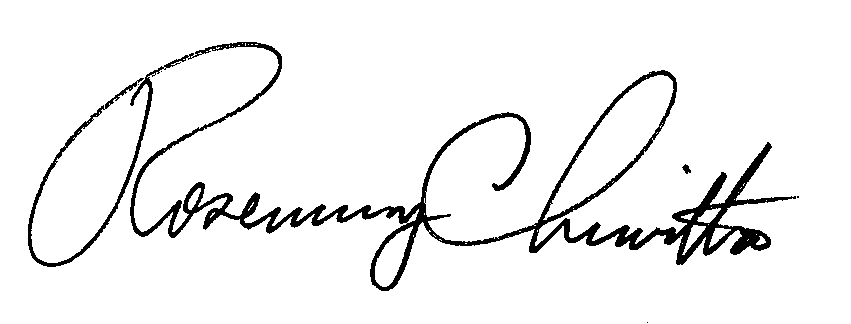 Rosemary ChiavettaSecretaryRC: AEL